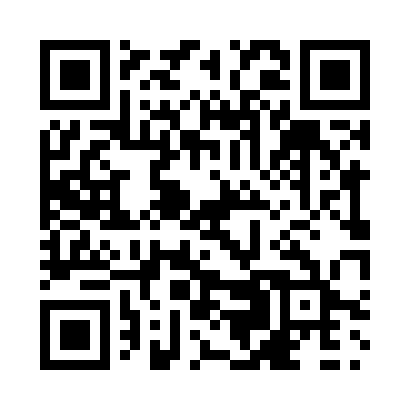 Prayer times for St. Roch, Prince Edward Island, CanadaMon 1 Jul 2024 - Wed 31 Jul 2024High Latitude Method: Angle Based RulePrayer Calculation Method: Islamic Society of North AmericaAsar Calculation Method: HanafiPrayer times provided by https://www.salahtimes.comDateDayFajrSunriseDhuhrAsrMaghribIsha1Mon3:235:261:206:469:1411:172Tue3:235:271:206:469:1411:173Wed3:245:271:216:469:1411:174Thu3:245:281:216:469:1311:175Fri3:255:291:216:469:1311:176Sat3:265:291:216:469:1311:167Sun3:275:301:216:469:1211:158Mon3:285:311:216:459:1211:149Tue3:305:321:226:459:1111:1310Wed3:315:331:226:459:1011:1111Thu3:335:341:226:459:1011:1012Fri3:355:341:226:449:0911:0913Sat3:365:351:226:449:0811:0714Sun3:385:361:226:449:0811:0615Mon3:395:371:226:439:0711:0416Tue3:415:381:226:439:0611:0317Wed3:435:391:226:429:0511:0118Thu3:455:401:236:429:0411:0019Fri3:465:421:236:419:0310:5820Sat3:485:431:236:419:0210:5621Sun3:505:441:236:409:0110:5422Mon3:525:451:236:409:0010:5323Tue3:545:461:236:398:5910:5124Wed3:565:471:236:388:5810:4925Thu3:585:481:236:388:5710:4726Fri3:595:491:236:378:5610:4527Sat4:015:511:236:368:5410:4328Sun4:035:521:236:368:5310:4129Mon4:055:531:236:358:5210:3930Tue4:075:541:236:348:5110:3731Wed4:095:551:236:338:4910:35